2019 NEW PRODUCTSTarget ShotshellTop Gun SportingFor decades, Top Gun® loads have been pulverizing even the most challenging clay targets. Now shooters can get that same consistent, trusted performance with Top Gun Sporting, loads specifically designed for sporting clays. They push their payloads fast to shorten leads, yet reduce felt recoil to allow for quicker follow-up shots. Available in 12, 20 and 28 gauge, as well as .410.Features & BenefitsLoads designed specifically for sporting clays shootersHigh velocities and less felt recoilHard pelletsConsistent, reliable Federal® primerEight-segment crimpUnique wad column produces consistent patternsPart No.	Description	UPC	MSRPTGSF128 7.5	12 gauge 2 3/4 inch, 1 ounce, 1,330 fps, 7.5, 25-count	6-04544-64641-2	$8.95 TGSF128 8	12 gauge 2 3/4 inch 1 ounce, 1,330 fps, 8, 25-count	6-04544-64643-6	$8.95 TGS128 7.5	12 gauge 2 3/4 inch 1 ounce, 1,250 fps, 7.5, 25-count	6-04544-64645-0	$8.95 TGS128 8	12 gauge 2 3/4 inch 1 ounce, 1,250 fps, 8, 25-count	6-04544-64647-4	$8.95 TGS224 7.5	20 gauge 2 3/4 inch 7/8 ounce, 1,250 fps, 7.5, 25-count	6-04544-64649-8	$8.95 TGS224 8	20 gauge 2 3/4 inch 7/8 ounce, 1,250 fps, 8, 25-count	6-04544-64651-1	$8.95 TGS2821 7.5	28 gauge 2 3/4 inch 3/4 ounce, 1,330 fps, 7.5, 25-count	6-04544-64653-5	$13.95 TGS2821 8	28 gauge 2 3/4 inch 3/4 ounce, 1,330 fps, 8, 25-count	6-04544-64655-9	$13.95TGS2821 9	28 gauge 2 3/4 inch 3/4 ounce, 1,330 fps, 9, 25-count	6-04544-64657-3	$13.95 TGS41214 7.5	410 2 1/2 inch 1/2 ounce, 1,330 fps, 7.5, 25-count	6-04544-64659-7	$13.95 TGS41214 8	410 2 1/2 inch 1/2 ounce, 1,330 fps, 8, 25-count	6-04544-64661-0	$13.95 TGS41214 9	410 2 1/2 inch 1/2 ounce, 1,330 fps, 9, 25-count	6-04544-64663-4	$13.95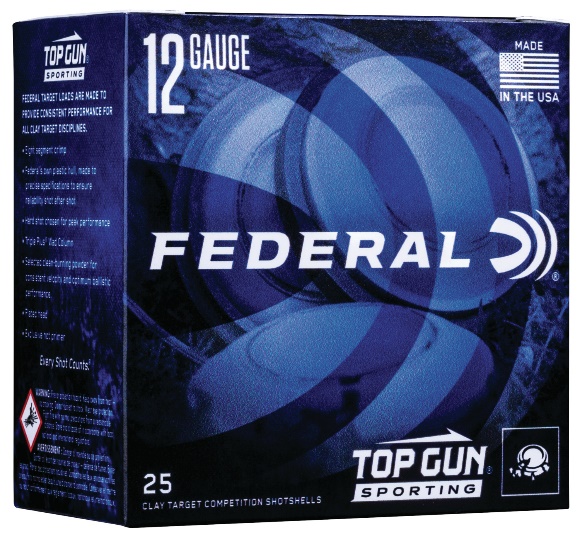 